Louvor— Louvando a Deus por quem Ele é, pelos Seus atributos, Seu nome ou Seu Carácter.(Por favor, nenhum pedido de oração neste período.)Atributo: Deus é o nosso descansoDefinição: é o alívio de depositar as nossas cargas, os nossos fardos, em DeusEscritura(s): Mateus 11:28; Salmos 62:1; Salmos 23:1-2; Mateus 11:29-30; Hebreus 4:9-10; Salmos 68:19; Isaías 26:3Pensamentos:  A paz e o descanso não são a ausência de dificuldades, mas sim a presença de Deus.Confissão — Confessar os seus pecados ao Deus que perdoa (tempo pessoal de oração em silêncio) Cria em mim, ó Deus, um coração puro, e renova em mim um espírito reto. Salmos 51:10Dar graças— Agradecer a Deus pelo que Ele tem feito. P.F. nenhum pedido de oração neste período. Grande é o Senhor e muito digno de louvor; e a sua grandeza inescrutável. Salmos 145:3Intercessão— Entrar em oração a favor de outros. Formar grupos de duas ou três mãesOs seus filhos— cada mãe escolhe uma criança.Escritura: Senhor, que o meu filho/filha/________ não se conforme a este mundo, transforma e renova os seus pensamentos e emoções para que possa conhecer a Tua vontade. Romanos 12:2 Pedidos específicos – cada mãe escolhe uma criançaCriança da Mãe nº. 1: Criança da Mãe nº 2:Criança da Mãe nº 3:Professores/Funcionários: dos diferentes centros educativos em Espanha e Portugal, abram os seus corações para reconhecer a Tua infinita bondade, paciência e fidelidade e para confiar em Ti.Escrituras:  (escolher uma): Querido Pai, Abra os olhos de ___________ e converte-o (a) das trevas para a luz, e do poder de Satanás para Deus, a fim de que receba o perdão dos pecados e herança entre os que são santificados pela fé em Jesus Cristo. (de Atos 26:18) Pedidos específicos:Causas das Escolas: Ore pelo avivamento e despertar espiritual na sua escola.Ore por proteção sobre o pessoal e os estudantes da sua escola.Ore por outras preocupações da sua escola.Causas Mães Unidas em Oração:  "Cada um exerça o dom que recebeu para servir aos outros, administrando fielmente a graça de Deus em suas múltiplas formas.” 1 Pedro 4:10Ore para que todas as escolas em todo o mundo sejam cobertas em oração.Ore por proteção sobre o ministério, mantendo-o puro e unificado.Ore para que mais pessoas estejam disponíveis para se associarem ao ministério, semeando para equipar grupos e alcançar as nações.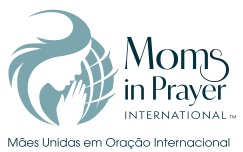 É importante recordar: o que é orado no grupo, fica no grupo!